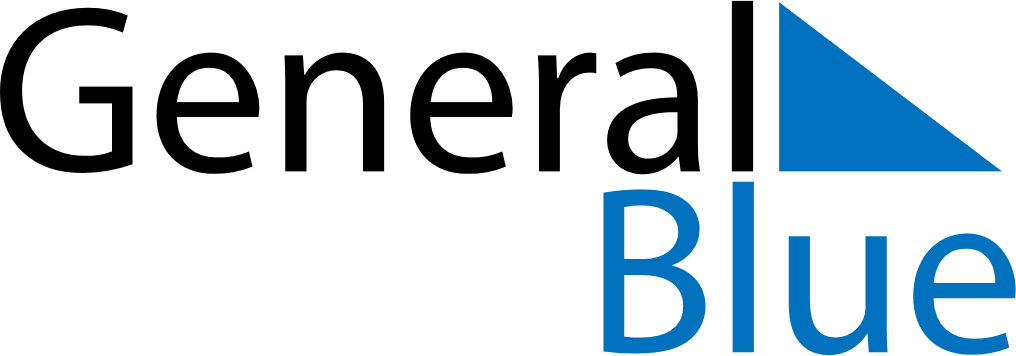 Daily Planner December 20, 2021 - December 26, 2021Daily Planner December 20, 2021 - December 26, 2021Daily Planner December 20, 2021 - December 26, 2021Daily Planner December 20, 2021 - December 26, 2021Daily Planner December 20, 2021 - December 26, 2021Daily Planner December 20, 2021 - December 26, 2021Daily Planner December 20, 2021 - December 26, 2021Daily Planner MondayDec 20TuesdayDec 21WednesdayDec 22ThursdayDec 23FridayDec 24 SaturdayDec 25 SundayDec 26MorningAfternoonEvening